1. MotivateWhen have you felt clueless about how to fix something?when the car quit in the middle of the interstatewhen the washer/dryer stopped runningmy grade for _______ was hovering above an F and I couldn’t do the homework problemsthe internet quit workingthe laptop wouldn’t even find my Bluetooth earphones – which had been working OK just a couple of weeks agothe garbage disposal stalled full of cooked spaghetti we were getting rid ofour toddler had a meltdown right as we got to churchthe soccer team I coached had 5 of the best players out for sickness and we played the #1 team that day2. TransitionThere are plenty of things in our lives that we cannot fix.But God can fix them if we only trust HimWhen we talk to God about our problems, prayers really do make a difference.3. Bible Study3.1 Seek GodListen for Daniel in danger. (Sounds like the name of  a mystery novel or movie )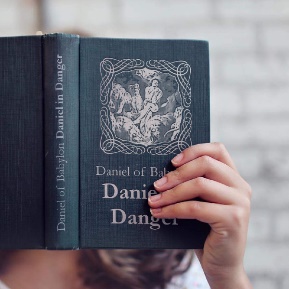 Daniel 2:13-16 (NIV)   So the decree was issued to put the wise men to death, and men were sent to look for Daniel and his friends to put them to death. 14  When Arioch, the commander of the king's guard, had gone out to put to death the wise men of Babylon, Daniel spoke to him with wisdom and tact. 15  He asked the king's officer, "Why did the king issue such a harsh decree?" Arioch then explained the matter to Daniel. 16  At this, Daniel went in to the king and asked for time, so that he might interpret the dream for him.What situation created this threat of execution for Daniel and his friends?king had a dreamwanted the interpretation … also wanted advisors to tell him what the dream wasadvisors couldn’t do it so he was going to execute the lot of themDaniel and friends were among those sentencedWhat words and phrases describe how Daniel responded to the threat he faced?Daniel spoke to the commander with wisdom and tactasked why such a harsh and hurried decreewent to the king and said if the king gave them time, an interpretation might be determinedWhy do you think this was a good request?at least you can bargain for timegives the king some hopeDaniel was blindsided by the execution sentence, allowed him to get the total picturewe remember from previous study that Daniel had been given the gift/skill of interpreting dreamsWhat options do we have when facing a crisis?  What do people sometimes end up doing?paniclapse into a blue funk“When you worry, when you doubt – run in circles, scream and shout!”give upseek advice, helppray, ask others to prayWhere do people in secular culture today turn with concerns about the future?financial plannersmedical professionalstax advisors, stockbrokerspsychologists, psychiatrists ask friends  on Facebooklook for answers with Google, YouTubeeven palm readers and astrologersWhat about Christians – where can/should believers go when they are concerned about the future?we can turn to God’s Wordwe can pray, talk to God about our problemswe can receive godly counsel from wise believersGod’s Holy Spirit can guide and direct or thinking, our decisions3.2 Pray ExpectantlyListen for what Daniel asked of his friends.Daniel 2:17-19 (NIV)  Then Daniel returned to his house and explained the matter to his friends Hananiah, Mishael and Azariah. 18  He urged them to plead for mercy from the God of heaven concerning this mystery, so that he and his friends might not be executed with the rest of the wise men of Babylon. 19  During the night the mystery was revealed to Daniel in a vision. Then Daniel praised the God of heavenWhat did Daniel and his friends ask of God in the midst of a desperate situation?  pleaded for mercyasked God to help them with this mysteryprayed that God would spare them (and all the advisers) from executionOnce they had prayed, how did Daniel then respond to the crisis?notice that he did not stay up all night worrying or even prayinghe went to sleepthat is when God revealed the mystery in a vision/dream given to DanielDaniel enlisted the prayers of his friends.  What are the benefits of praying as a community?you don’t feel aloneGod promises results when we unite in prayerBy hearing the prayers of others, we can become more deeply convinced that we are praying in the will of Godthe more you pray together, the more you sense each other’s heartbeat, burdens, joy in the LordThe more you hear others joining in prayer for the same needs, the stronger your faith tends to becomeFaith for God’s answer is strengthenedwhen God answers there are more people praising GodHow can we demonstrate in our lives the importance of prayer?keep a prayer journal so your mind doesn’t wander  or forget some thingsnote the date when God answered the prayers you had written downthen you prayer journal becomes a prayer and praise journalgive God the credit, praise Him publicly when you tell someone you will be praying for them, do it right then with themthen be sure to carry out continuing to pray for themSo … you’re in a crisis, you pray with together others for God’s guidance, then God reveals to you what He is doing in a dream as you sleep.   What might you be tempted to do when you wake up?post it on Facebook, Twittercall a friendwrite it down quick before you forgetwonder if the dream was more the result of the pizza you ate before bedtimeIn the next passage we will see what Daniel did.3.3 Acknowledge God’s WorkListen for the content of Daniels praise.Daniel 2:20-23 (NIV)  and said: "Praise be to the name of God for ever and ever; wisdom and power are his. 21  He changes times and seasons; he sets up kings and deposes them. He gives wisdom to the wise and knowledge to the discerning. 22  He reveals deep and hidden things; he knows what lies in darkness, and light dwells with him. 23  I thank and praise you, O God of my fathers: You have given me wisdom and power, you have made known to me what we asked of you, you have made known to us the dream of the king."   ; 27-28a  Daniel replied, "No wise man, enchanter, magician or diviner can explain to the king the mystery he has asked about, 28  but there is a God in heaven who reveals mysteries. He has shown King Nebuchadnezzar what will happen in days to come. What does Daniel do immediately after the dream is revealed to him? praise Godgive credit to Godgive glory to Godenumerate attributes of God which Daniel sees at workWhat are some of the attributes for which Daniel praised God?the name of God – His power and authorityeternality, wisdom, powerintervention in the affairs of menGod’s sovereignty even in who is king and how that king actsWhy were those attributes relevant to Daniel’s situation?they needed wisdom, insight, knowledgethe realization that God is in control, not the king, not the guard who was going to carry out executionsWhat are some ways we can honor God when He answers our prayers?praise, worshipobediencetell others what God has doneHow does this passage show God’s involvement in the political process? God is at work even in the lives of unbelievers God raises some up, brings down othersRemember, Proverbs 21:1 (NIV) The king's heart is in the hand of the LORD; he directs it like a watercourse wherever he pleases. believers can unite in prayer and have an influence on leadersGive some specific ways in our life we can apply what we learn from Daniel here.don’t panicstuff happens we have no control overgo to God, remember James 1:5 (NIV) If any of you lacks wisdom, he should ask God, who gives generously to all without finding fault, and it will be given to him.seek counselpray early and often keep prayingbe sure to give God the glory for answers to prayerApplication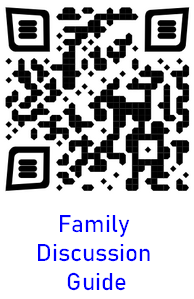 Start a prayer journal. Begin a personal prayer journal in which you record your prayer concerns. Include information about the concern, the date you added each entry, and space for how God answers your prayers.Enlist a prayer partner. Invite someone to be your prayer partner for a specific concern in your life. Explain your concern and how you are praying for this issue. Make sure to give updates about how God is working in the situation, even if you are still waiting for Him to act.Write a response of praise. Think back to a time when God has answered a prayer for you. Write out your response of praise for how He worked in this situation. Say your words out loud to Him, as an offering of worship. 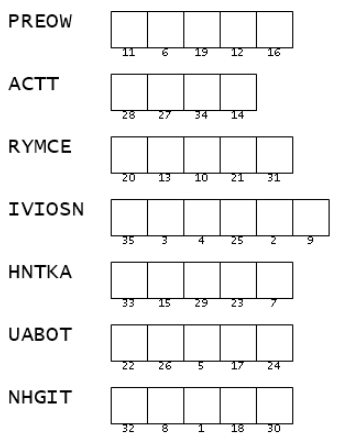 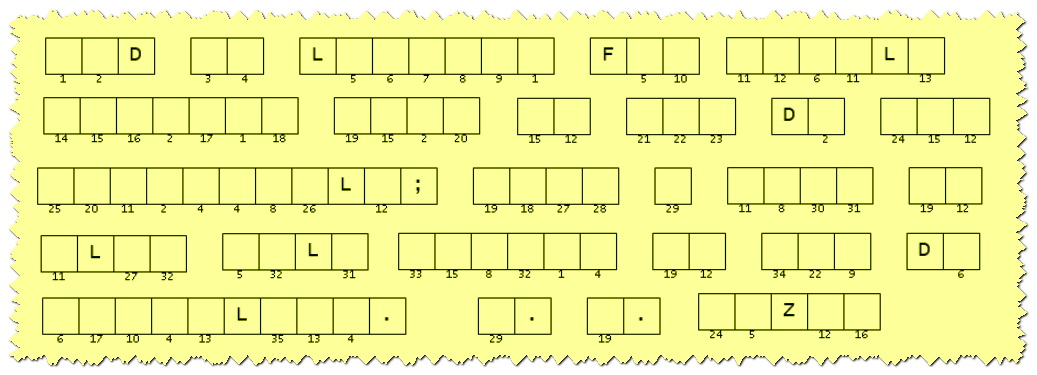 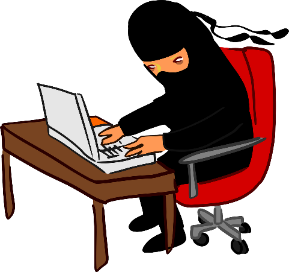 